Start-up costsOur start-up cost calculator can help you decide whether your idea will make money before you invest time and capital to find out the hard way.  INITIAL COSTSEquipment & assets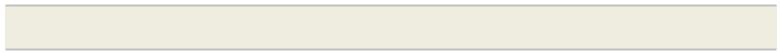 Extra equipment, e.g., vehiclesExtra office equipment, e.g., computers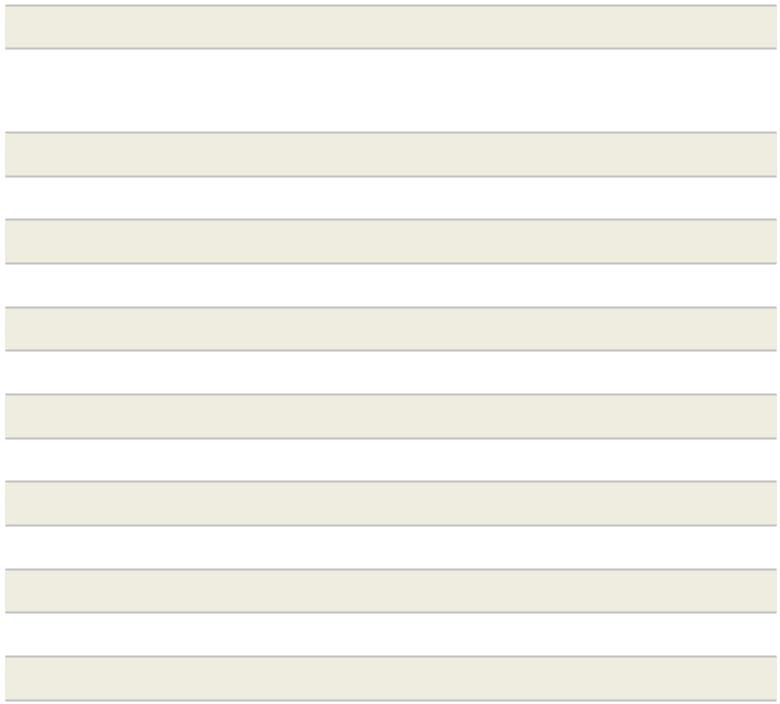 Fitting out, e.g., fittings, interior and exteriorOther "one-off" costsAdvisor fees, e.g., accountant feesFranchise and other fees to be paidInitial lease payments (new equipment etc.)Initial promotion costs, e.g., website & signsInitial stockInsuranceLicense feesPurchase cost of existing ventureOffice suppliesTraining costs & subscriptionsOtherOtherOtherTotal Initial costs WORKING CAPITAL CALCULATION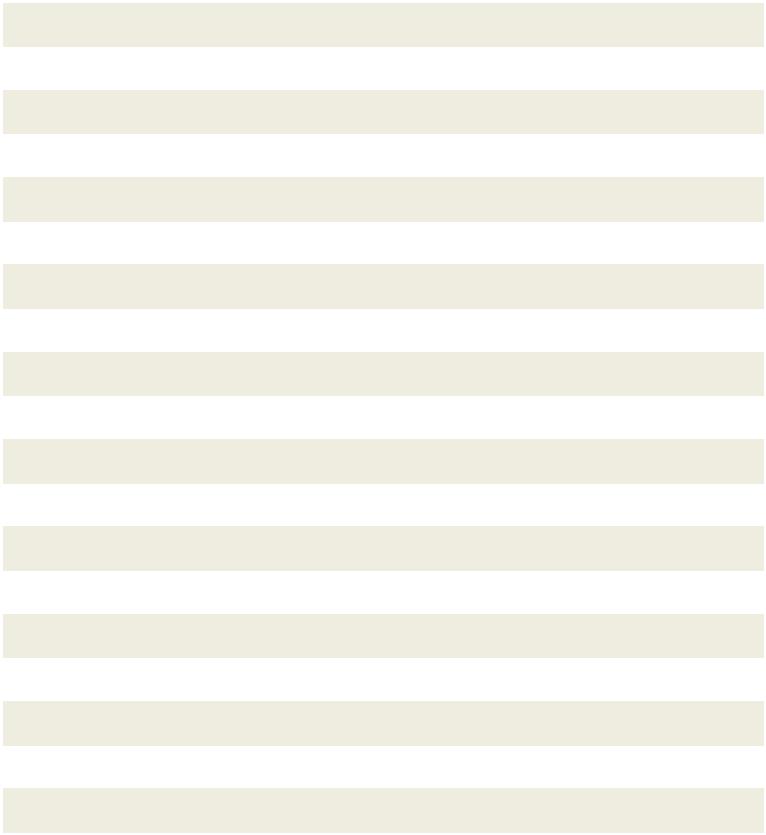 In the first few months many businesses need a surplus of cash to cover overheads, as the initial profit from sales doesn’t cover all the monthly expenses.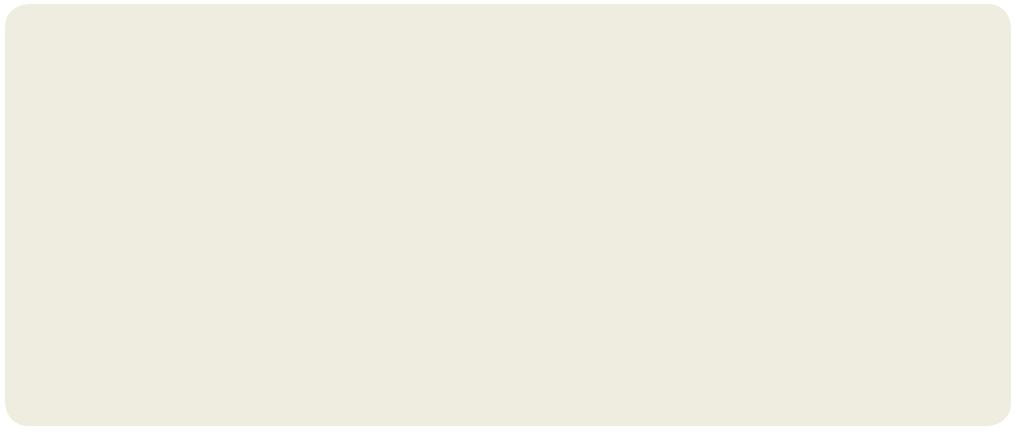 YOUR START-UP COSTSYour monthly costs$ 0Accounting$ 0$ 0$ 0Bank Fees$ 0$ 0$ 0Communications$ 0$ 0Freight and postage$ 0$ 0$ 0Insurance$ 0$ 0$ 0Interest$ 0$ 0$ 0$ 0Loan repayments$ 0$ 0$ 0Motor vehicle expenses$ 0$ 0$ 0Power$ 0$ 0$ 0Rent$ 0$ 0$ 0Repairs and maintenance$ 0$ 0$ 0Salaries and employee expenses$ 0$ 0$ 0Stationery$ 0$ 0$ 0Subscriptions$ 0$ 0$ 0Tax payments$ 0$ 0$ 0Web site hosting, Internet costs$ 0$ 0$ 0Other$ 0$ 0$ 0Other$ 0$ 0$ 0Other$ 0$ 0Total monthly costs$ 0$ 0How many months cover do you6think you need?6Total initial costs$ 0Total monthly costsTotal monthly costsTotal monthly costs$ 0Months to cover overheadsx=Months to cover overheadsx=Months to cover overheadsx6=$ 0Total start-up funds requiredTotal start-up funds requiredTotal start-up funds required$ 0